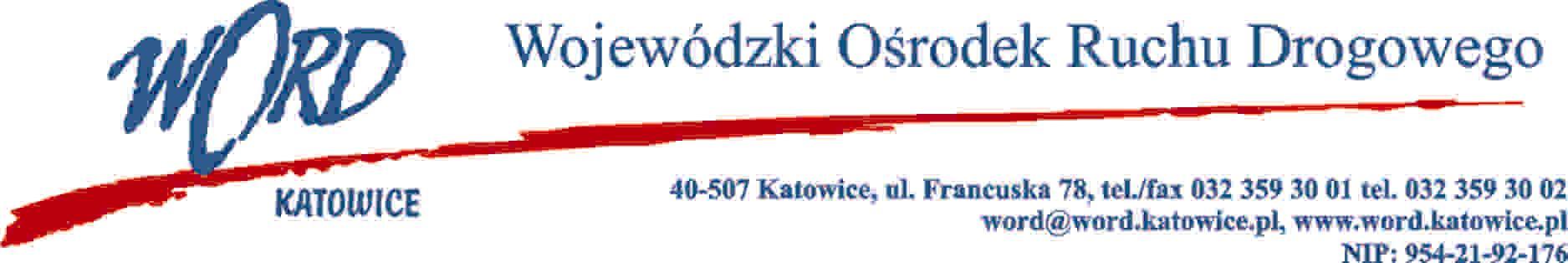 Katowice, dnia 3.12.2021 r. AT-ZP.262.13.4.2021.ŁŻInformacja z otwarcia ofert w dniu 3.12.2021 r.Dotyczy: informacji z otwarcia ofert w dniu 03.12.2021 r. o godz. 14.30. w postępowaniu w trybie podstawowym zgodnie z art. 275 ust.1 ustawy Prawo zamówień publicznych pn. „Dostawa systemu teleinformatycznego dla Wojewódzkiego Ośrodka Ruchu Drogowego w KatowicachW przedmiotowym postępowaniu ofertę złożyli Wykonawcy: Dyrektor WORDJanusz FreitagOtrzymują;1)Platforma 2) a/aWykonawcyCena brutto1.Polska Wytwórnia Papierów Wartościowych S.A. 
ul. R. Sanguszki 1, 00-222 Warszawa1.045.636,09